UNDERGRADUATE CURRICULUM COMMITTEE (UCC)
PROPOSAL FORM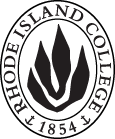 Cover page	scroll over blue text to see further important instructions: please read.N.B. DO NOT USE HIGHLIGHT, please DELETE THE WORDS THAT DO NOT APPLY TO YOUR PROPOSALALL numbers in section (A) need to be completed, including the impact ones.C. Program Proposals   complete only what is relevant to your proposal Delete this whole page if the proposal is not revising, creating, deleting or suspending any progam.D. SignaturesChanges that affect General Education in any way MUST be approved by ALL Deans and COGE Chair.Changes that directly impact more than one department/program MUST have the signatures of all relevant department chairs, program directors, and relevant dean (e.g. when creating/revising a program using courses from other departments/programs). Check UCC manual 4.2 for further guidelines on whether the signatures need to be approval or acknowledgement.Proposals that do not have appropriate approval signatures will not be considered. Type in name of person signing and their position/affiliation.Send electronic files of this proposal and accompanying catalog copy to curriculum@ric.edu and a printed or electronic signature copy of this form to the current Chair of UCC. Check UCC website for due dates.D.1. Approvals:   required from programs/departments/deans who originate the proposal.  may include multiple departments, e.g., for joint/interdisciplinary prposals. D.2. Acknowledgements: REQUIRED from OTHER PROGRAMS/DEPARTMENTS IMPACTED BY THE PROPOSAL. SIGNATURE DOES NOT INDICATE APPROVAL, ONLY AWARENESS THAT THE PROPOSAL IS BEING SUBMITTED.  CONCERNS SHOULD BE BROUGHT TO THE UCC COMMITTEE MEETING FOR DISCUSSIONA.1. Course or programEnglish – Creative Writing major and minorEnglish – Creative Writing major and minorEnglish – Creative Writing major and minorEnglish – Creative Writing major and minorReplacing A.2. Proposal typeProgram:  revision Program:  revision Program:  revision Program:  revision A.3. OriginatorKaren BorenHome departmentEnglishEnglishEnglishA.4. Context and Rationale As part of the revision of the major in English, the major and minor in English with a concentration in creative writing must in concert change their requirements. The major changes also provide the opportunity to update and improve the creative writing major concentration curriculum in three key ways.  1) Bring our curriculum in line with current standards and trends in our field; 2) offer CW students the best course options within our department; 3) honor the varied interests and concerns of our CW students both for their writing and their professional development. English Major – Creative Writing ConcentrationENGL 200 Reading Literature and Culture will replace the current requirement of ENGL 201 Literary Studies (this course is being deleted). To address the increasingly wide range of interests among creative writing concentrators as well as to ensure our program stays current with the curricular directions being taken in writing programs nationwide, the requirement of ENGL 205 British Literature to 1700 will be replaced  with the option of one of the following courses: 208 British Literature, 209 American Literature, 210 Children’s Literature: Interpretation and Evaluation, 212 Adolescent Literature: Images of Youth, 230 Writing for Professional Settings, 231 Writing for Digital and Multimedia Environments, 232 Writing for the Public Sphere, 250 Topics Course in Writing.The requirement for 202 Literary Studies: Theory and Criticism will be dropped because the course is being deleted, but there remains opportunity for students to elect to take the new ENGL 300 course in theory and criticism.ENG 310 Readings for Writers will be required. This craft-based literature course will bring the creative writing curriculum up to date with the recommendation of the Associated Writing Programs (AWP), which advises that all undergraduate creative writing program have “at least one craft-of-a-genre course.” The requirement for 2 additional literature courses at the 300/400 level is now a requirement for 2 additional literature or theory courses at the 300/400 level.To address the increasingly wide range of interests among creative writing concentrators as well as to ensure our program stays current with the curricular directions being taken in writing programs nationwide, students will be required to take one of the following additional 300-400 level courses from the following: ENGL 300 Introduction to Theory and Criticism, 375 and 376 Shoreline Production, 378 Studies in Composition, 379 Studies in Rhetoric, 432 Studies in English Language, 477 Internship in Rhetoric and Writing, 350 Topics Course in English or 450 Advanced Topics Course in English when on appropriate topic. Finally, 461 Advanced Workshop in Creative Writing is the required capstone course, allowing writers the opportunity to create a portfolio of finished work and to engage in professional development specific to creative writers.Total Credits increased from 40 to 44 in keeping with changes in the English Major.English Minor – Creative Writing ConcentrationENGL 200 Reading Literature and Culture will replace the current requirement of ENGL 201 Literary Studies (as this course is being deleted). As part of the revision of the major in English, the major and minor in English with a concentration in creative writing must in concert change their requirements. The major changes also provide the opportunity to update and improve the creative writing major concentration curriculum in three key ways.  1) Bring our curriculum in line with current standards and trends in our field; 2) offer CW students the best course options within our department; 3) honor the varied interests and concerns of our CW students both for their writing and their professional development. English Major – Creative Writing ConcentrationENGL 200 Reading Literature and Culture will replace the current requirement of ENGL 201 Literary Studies (this course is being deleted). To address the increasingly wide range of interests among creative writing concentrators as well as to ensure our program stays current with the curricular directions being taken in writing programs nationwide, the requirement of ENGL 205 British Literature to 1700 will be replaced  with the option of one of the following courses: 208 British Literature, 209 American Literature, 210 Children’s Literature: Interpretation and Evaluation, 212 Adolescent Literature: Images of Youth, 230 Writing for Professional Settings, 231 Writing for Digital and Multimedia Environments, 232 Writing for the Public Sphere, 250 Topics Course in Writing.The requirement for 202 Literary Studies: Theory and Criticism will be dropped because the course is being deleted, but there remains opportunity for students to elect to take the new ENGL 300 course in theory and criticism.ENG 310 Readings for Writers will be required. This craft-based literature course will bring the creative writing curriculum up to date with the recommendation of the Associated Writing Programs (AWP), which advises that all undergraduate creative writing program have “at least one craft-of-a-genre course.” The requirement for 2 additional literature courses at the 300/400 level is now a requirement for 2 additional literature or theory courses at the 300/400 level.To address the increasingly wide range of interests among creative writing concentrators as well as to ensure our program stays current with the curricular directions being taken in writing programs nationwide, students will be required to take one of the following additional 300-400 level courses from the following: ENGL 300 Introduction to Theory and Criticism, 375 and 376 Shoreline Production, 378 Studies in Composition, 379 Studies in Rhetoric, 432 Studies in English Language, 477 Internship in Rhetoric and Writing, 350 Topics Course in English or 450 Advanced Topics Course in English when on appropriate topic. Finally, 461 Advanced Workshop in Creative Writing is the required capstone course, allowing writers the opportunity to create a portfolio of finished work and to engage in professional development specific to creative writers.Total Credits increased from 40 to 44 in keeping with changes in the English Major.English Minor – Creative Writing ConcentrationENGL 200 Reading Literature and Culture will replace the current requirement of ENGL 201 Literary Studies (as this course is being deleted). As part of the revision of the major in English, the major and minor in English with a concentration in creative writing must in concert change their requirements. The major changes also provide the opportunity to update and improve the creative writing major concentration curriculum in three key ways.  1) Bring our curriculum in line with current standards and trends in our field; 2) offer CW students the best course options within our department; 3) honor the varied interests and concerns of our CW students both for their writing and their professional development. English Major – Creative Writing ConcentrationENGL 200 Reading Literature and Culture will replace the current requirement of ENGL 201 Literary Studies (this course is being deleted). To address the increasingly wide range of interests among creative writing concentrators as well as to ensure our program stays current with the curricular directions being taken in writing programs nationwide, the requirement of ENGL 205 British Literature to 1700 will be replaced  with the option of one of the following courses: 208 British Literature, 209 American Literature, 210 Children’s Literature: Interpretation and Evaluation, 212 Adolescent Literature: Images of Youth, 230 Writing for Professional Settings, 231 Writing for Digital and Multimedia Environments, 232 Writing for the Public Sphere, 250 Topics Course in Writing.The requirement for 202 Literary Studies: Theory and Criticism will be dropped because the course is being deleted, but there remains opportunity for students to elect to take the new ENGL 300 course in theory and criticism.ENG 310 Readings for Writers will be required. This craft-based literature course will bring the creative writing curriculum up to date with the recommendation of the Associated Writing Programs (AWP), which advises that all undergraduate creative writing program have “at least one craft-of-a-genre course.” The requirement for 2 additional literature courses at the 300/400 level is now a requirement for 2 additional literature or theory courses at the 300/400 level.To address the increasingly wide range of interests among creative writing concentrators as well as to ensure our program stays current with the curricular directions being taken in writing programs nationwide, students will be required to take one of the following additional 300-400 level courses from the following: ENGL 300 Introduction to Theory and Criticism, 375 and 376 Shoreline Production, 378 Studies in Composition, 379 Studies in Rhetoric, 432 Studies in English Language, 477 Internship in Rhetoric and Writing, 350 Topics Course in English or 450 Advanced Topics Course in English when on appropriate topic. Finally, 461 Advanced Workshop in Creative Writing is the required capstone course, allowing writers the opportunity to create a portfolio of finished work and to engage in professional development specific to creative writers.Total Credits increased from 40 to 44 in keeping with changes in the English Major.English Minor – Creative Writing ConcentrationENGL 200 Reading Literature and Culture will replace the current requirement of ENGL 201 Literary Studies (as this course is being deleted). As part of the revision of the major in English, the major and minor in English with a concentration in creative writing must in concert change their requirements. The major changes also provide the opportunity to update and improve the creative writing major concentration curriculum in three key ways.  1) Bring our curriculum in line with current standards and trends in our field; 2) offer CW students the best course options within our department; 3) honor the varied interests and concerns of our CW students both for their writing and their professional development. English Major – Creative Writing ConcentrationENGL 200 Reading Literature and Culture will replace the current requirement of ENGL 201 Literary Studies (this course is being deleted). To address the increasingly wide range of interests among creative writing concentrators as well as to ensure our program stays current with the curricular directions being taken in writing programs nationwide, the requirement of ENGL 205 British Literature to 1700 will be replaced  with the option of one of the following courses: 208 British Literature, 209 American Literature, 210 Children’s Literature: Interpretation and Evaluation, 212 Adolescent Literature: Images of Youth, 230 Writing for Professional Settings, 231 Writing for Digital and Multimedia Environments, 232 Writing for the Public Sphere, 250 Topics Course in Writing.The requirement for 202 Literary Studies: Theory and Criticism will be dropped because the course is being deleted, but there remains opportunity for students to elect to take the new ENGL 300 course in theory and criticism.ENG 310 Readings for Writers will be required. This craft-based literature course will bring the creative writing curriculum up to date with the recommendation of the Associated Writing Programs (AWP), which advises that all undergraduate creative writing program have “at least one craft-of-a-genre course.” The requirement for 2 additional literature courses at the 300/400 level is now a requirement for 2 additional literature or theory courses at the 300/400 level.To address the increasingly wide range of interests among creative writing concentrators as well as to ensure our program stays current with the curricular directions being taken in writing programs nationwide, students will be required to take one of the following additional 300-400 level courses from the following: ENGL 300 Introduction to Theory and Criticism, 375 and 376 Shoreline Production, 378 Studies in Composition, 379 Studies in Rhetoric, 432 Studies in English Language, 477 Internship in Rhetoric and Writing, 350 Topics Course in English or 450 Advanced Topics Course in English when on appropriate topic. Finally, 461 Advanced Workshop in Creative Writing is the required capstone course, allowing writers the opportunity to create a portfolio of finished work and to engage in professional development specific to creative writers.Total Credits increased from 40 to 44 in keeping with changes in the English Major.English Minor – Creative Writing ConcentrationENGL 200 Reading Literature and Culture will replace the current requirement of ENGL 201 Literary Studies (as this course is being deleted). As part of the revision of the major in English, the major and minor in English with a concentration in creative writing must in concert change their requirements. The major changes also provide the opportunity to update and improve the creative writing major concentration curriculum in three key ways.  1) Bring our curriculum in line with current standards and trends in our field; 2) offer CW students the best course options within our department; 3) honor the varied interests and concerns of our CW students both for their writing and their professional development. English Major – Creative Writing ConcentrationENGL 200 Reading Literature and Culture will replace the current requirement of ENGL 201 Literary Studies (this course is being deleted). To address the increasingly wide range of interests among creative writing concentrators as well as to ensure our program stays current with the curricular directions being taken in writing programs nationwide, the requirement of ENGL 205 British Literature to 1700 will be replaced  with the option of one of the following courses: 208 British Literature, 209 American Literature, 210 Children’s Literature: Interpretation and Evaluation, 212 Adolescent Literature: Images of Youth, 230 Writing for Professional Settings, 231 Writing for Digital and Multimedia Environments, 232 Writing for the Public Sphere, 250 Topics Course in Writing.The requirement for 202 Literary Studies: Theory and Criticism will be dropped because the course is being deleted, but there remains opportunity for students to elect to take the new ENGL 300 course in theory and criticism.ENG 310 Readings for Writers will be required. This craft-based literature course will bring the creative writing curriculum up to date with the recommendation of the Associated Writing Programs (AWP), which advises that all undergraduate creative writing program have “at least one craft-of-a-genre course.” The requirement for 2 additional literature courses at the 300/400 level is now a requirement for 2 additional literature or theory courses at the 300/400 level.To address the increasingly wide range of interests among creative writing concentrators as well as to ensure our program stays current with the curricular directions being taken in writing programs nationwide, students will be required to take one of the following additional 300-400 level courses from the following: ENGL 300 Introduction to Theory and Criticism, 375 and 376 Shoreline Production, 378 Studies in Composition, 379 Studies in Rhetoric, 432 Studies in English Language, 477 Internship in Rhetoric and Writing, 350 Topics Course in English or 450 Advanced Topics Course in English when on appropriate topic. Finally, 461 Advanced Workshop in Creative Writing is the required capstone course, allowing writers the opportunity to create a portfolio of finished work and to engage in professional development specific to creative writers.Total Credits increased from 40 to 44 in keeping with changes in the English Major.English Minor – Creative Writing ConcentrationENGL 200 Reading Literature and Culture will replace the current requirement of ENGL 201 Literary Studies (as this course is being deleted). A.5. Student impactThese changes will 1) Bring our curriculum in line with current standards and trends in our field;  2) offer CW students the best options within our department; 3) honor the varied interests and concerns of our CW students both for their writing and their professional development. These changes will 1) Bring our curriculum in line with current standards and trends in our field;  2) offer CW students the best options within our department; 3) honor the varied interests and concerns of our CW students both for their writing and their professional development. These changes will 1) Bring our curriculum in line with current standards and trends in our field;  2) offer CW students the best options within our department; 3) honor the varied interests and concerns of our CW students both for their writing and their professional development. These changes will 1) Bring our curriculum in line with current standards and trends in our field;  2) offer CW students the best options within our department; 3) honor the varied interests and concerns of our CW students both for their writing and their professional development. These changes will 1) Bring our curriculum in line with current standards and trends in our field;  2) offer CW students the best options within our department; 3) honor the varied interests and concerns of our CW students both for their writing and their professional development. A.6. Impact on other programs This curriculum change is in concert with changes in the English Major curriculum.This curriculum change is in concert with changes in the English Major curriculum.This curriculum change is in concert with changes in the English Major curriculum.This curriculum change is in concert with changes in the English Major curriculum.This curriculum change is in concert with changes in the English Major curriculum.A.7. Resource impactFaculty PT & FT: Current English and creative writing faculty will teach all courses.Current English and creative writing faculty will teach all courses.Current English and creative writing faculty will teach all courses.Current English and creative writing faculty will teach all courses.A.7. Resource impactLibrary:NoneNoneNoneNoneA.7. Resource impactTechnologyNoneNoneNoneNoneA.7. Resource impactFacilities:NoneNoneNoneNoneA.8. Semester effectiveFall 2019 A.9. Rationale if sooner than next Fall A.9. Rationale if sooner than next FallA.10. INSTRUCTIONS FOR CATALOG COPY:  This single file copy must include ALL relevant pages from the college catalog, and show how the catalog will be revised.  (1) Go to the “Forms and Information” page on the UCC website. Scroll down until you see the Word files for the current catalog. (2) Download ALL catalog sections relevant for this proposal, including course descriptions and/or other affected programs.  (3) Place ALL relevant catalog copy into a single file. Put page breaks between sections and delete any catalog pages not relevant for this proposal. (4) Using the track changes function, revise the catalog pages to demonstrate what the information should look like in next year’s catalog.  (5) Check the revised catalog pages against the proposal form, especially making sure that program totals are correct if adding/deleting course credits. If new copy, indicate where it should go in the catalog. If making related proposals a single catalog copy that includes all is acceptable. Send as a separate file along with this form.A.10. INSTRUCTIONS FOR CATALOG COPY:  This single file copy must include ALL relevant pages from the college catalog, and show how the catalog will be revised.  (1) Go to the “Forms and Information” page on the UCC website. Scroll down until you see the Word files for the current catalog. (2) Download ALL catalog sections relevant for this proposal, including course descriptions and/or other affected programs.  (3) Place ALL relevant catalog copy into a single file. Put page breaks between sections and delete any catalog pages not relevant for this proposal. (4) Using the track changes function, revise the catalog pages to demonstrate what the information should look like in next year’s catalog.  (5) Check the revised catalog pages against the proposal form, especially making sure that program totals are correct if adding/deleting course credits. If new copy, indicate where it should go in the catalog. If making related proposals a single catalog copy that includes all is acceptable. Send as a separate file along with this form.A.10. INSTRUCTIONS FOR CATALOG COPY:  This single file copy must include ALL relevant pages from the college catalog, and show how the catalog will be revised.  (1) Go to the “Forms and Information” page on the UCC website. Scroll down until you see the Word files for the current catalog. (2) Download ALL catalog sections relevant for this proposal, including course descriptions and/or other affected programs.  (3) Place ALL relevant catalog copy into a single file. Put page breaks between sections and delete any catalog pages not relevant for this proposal. (4) Using the track changes function, revise the catalog pages to demonstrate what the information should look like in next year’s catalog.  (5) Check the revised catalog pages against the proposal form, especially making sure that program totals are correct if adding/deleting course credits. If new copy, indicate where it should go in the catalog. If making related proposals a single catalog copy that includes all is acceptable. Send as a separate file along with this form.A.10. INSTRUCTIONS FOR CATALOG COPY:  This single file copy must include ALL relevant pages from the college catalog, and show how the catalog will be revised.  (1) Go to the “Forms and Information” page on the UCC website. Scroll down until you see the Word files for the current catalog. (2) Download ALL catalog sections relevant for this proposal, including course descriptions and/or other affected programs.  (3) Place ALL relevant catalog copy into a single file. Put page breaks between sections and delete any catalog pages not relevant for this proposal. (4) Using the track changes function, revise the catalog pages to demonstrate what the information should look like in next year’s catalog.  (5) Check the revised catalog pages against the proposal form, especially making sure that program totals are correct if adding/deleting course credits. If new copy, indicate where it should go in the catalog. If making related proposals a single catalog copy that includes all is acceptable. Send as a separate file along with this form.A.10. INSTRUCTIONS FOR CATALOG COPY:  This single file copy must include ALL relevant pages from the college catalog, and show how the catalog will be revised.  (1) Go to the “Forms and Information” page on the UCC website. Scroll down until you see the Word files for the current catalog. (2) Download ALL catalog sections relevant for this proposal, including course descriptions and/or other affected programs.  (3) Place ALL relevant catalog copy into a single file. Put page breaks between sections and delete any catalog pages not relevant for this proposal. (4) Using the track changes function, revise the catalog pages to demonstrate what the information should look like in next year’s catalog.  (5) Check the revised catalog pages against the proposal form, especially making sure that program totals are correct if adding/deleting course credits. If new copy, indicate where it should go in the catalog. If making related proposals a single catalog copy that includes all is acceptable. Send as a separate file along with this form.A.10. INSTRUCTIONS FOR CATALOG COPY:  This single file copy must include ALL relevant pages from the college catalog, and show how the catalog will be revised.  (1) Go to the “Forms and Information” page on the UCC website. Scroll down until you see the Word files for the current catalog. (2) Download ALL catalog sections relevant for this proposal, including course descriptions and/or other affected programs.  (3) Place ALL relevant catalog copy into a single file. Put page breaks between sections and delete any catalog pages not relevant for this proposal. (4) Using the track changes function, revise the catalog pages to demonstrate what the information should look like in next year’s catalog.  (5) Check the revised catalog pages against the proposal form, especially making sure that program totals are correct if adding/deleting course credits. If new copy, indicate where it should go in the catalog. If making related proposals a single catalog copy that includes all is acceptable. Send as a separate file along with this form.Old (for revisions only)New/revisedC.1. EnrollmentsC.2. Admission requirementsC.3. Retention requirementsC.4. Course requirements for each program optionEnglish Major – Creative Writing Concentration-English 201(4cr)-English 202 (4cr)-English 205 (4cr)-English 220 (4cr)-English 460 Seminar in Major Authors and Themes (4 cr.)-(12 cr.) Three intermediate-level workshops (may be repeated for credit; students must choose at least two different courses from this list); prereq English 220:-371 Intermediate Creative Writing Workshop: Fiction-372 Intermediate Creative Writing Workshop: Poetry-373 Intermediate Creative Writing Workshop: Nonfiction Prose-461 Advanced Creative Writing Workshop-(8 cr.)Two additional 300/400-level courses in literatureEnglish Minor-(4 cr.) English 201-(4) English 220-(12 cr.) Three from the following: -371 Intermediate Creative Writing Workshop: Fiction-372 Intermediate Creative Writing Workshop: Poetry-373 Intermediate Creative Writing Workshop: Nonfiction Prose-461 Advanced Creative Writing WorkshopEnglish Major – Creative Writing Concentration-English 200 (4)-English 220 Introduction to CW (4)-461 Advanced Workshop in Creative Writing (4)-One additional 200-level English course; choose from: -208 British lit (4)-209 American lit (4)-210 Children's lit (4)-212 Adolescent lit (4) -230 Writing for prof settings (4)-231 Writing for digital and multimedia environment (4)-232 Writing for the public sphere. (4)-(12 cr.) Three intermediate-level workshops (may be repeated for credit; students must choose at least two different courses from this list); prereq English 220:-371 Intermediate Creative Writing Workshop: Fiction-372 Intermediate Creative Writing Workshop: Poetry-373 Intermediate Creative Writing Workshop: Nonfiction Prose-(4 cr.) 310 Readings for Writers (prereq English 200)-(8 cr.) Two 300/400-level courses in literature or theory-(4 cr.) One of the following:ENGL 300 Introduction to Theory and Criticism, 375 AND 376 Shoreline Production (2 cr each), 378 Studies in Composition, 379 Studies in Rhetoric, 432 Studies in English Language, 477 Internship in Rhetoric and Writing, 350 Topics Course in English or 450 Advanced Topics Course in English when on appropriate topic, English Minor-(4 cr.) English 200-(4) English 220-(12 cr.) Three from the following: -371 Intermediate Creative Writing Workshop: Fiction-372 Intermediate Creative Writing Workshop: Poetry-373 Intermediate Creative Writing Workshop: Nonfiction Prose-461 Advanced Creative Writing WorkshopC.5. Credit count for each program optionMajor 40Minor 20Major 44Minor 20C.6. Other changes if anyC.7  Program goalsNeeded for all new programsNamePosition/affiliationSignatureDateKaren BorenProgram Director of Creative WritingDaniel ScottChair of EnglishEarl SimsonDean of Arts and ScienceTab to add rowsNamePosition/affiliationSignatureDateTab to add rows